AFFORDABLE HOUSING RENTAL APPLICATIONStone Ridge Village  A Smoke Free Senior Housing CommunityNote:  An application fee of $21.00 check or money order (no cash accepted) paid to the order of Stone Ridge Village, LLC will be due at the time the application is returned.  Applicant must be 18 and have the legal capacity to sign a lease.Date of Application: ________ Size of Unit Desired:________  Desired Move-In Date: ________  All occupants must be listed on the application.  Failure to fully complete the application and provide contact information could delay the processing of your application.  If you need to make a correction, draw one line through the incorrect information, print the correct information above the error and initial the changes.   Absolutely no correction fluid or tape is permitted.Current Housing Status:  Provide the name, address and phone number of all your landlords for the past 3-years.Have you or any other member of your household ever been evicted?  						  No  Yes If yes, please provide detail: ________________________________Have you or any other member of your household willfully or intentionally refused to pay rent?  			  No  Yes If yes, please provide detail: ________________________________	   					Other Household Member:  Provide the name, address and phone number of all other household members. Do you expect any changes in the household in the next 12-months?					  No  Yes	If yes, please provide detail: _________________________Is there any household member’s temporarily absent?							  No  Yes	 If yes, please provide detail: ________________________Will any foster children, foster adults or live-in attendants be living with you?			  No  Yes	 If yes, please provide detail: ________________________Are you divorced or separated?  									  No  Yes	 If yes, please provide detail: ________________________					 Do you have a pet?  											  No  Yes	 If yes, please provide detail: ________________________		Has child support or alimony been ordered?  								  No  Yes	 If yes, please provide detail: ________________________		   					Have you or any other household member ever filed bankruptcy?					  No  Yes	 If yes, please provide detail: ________________________					   				 Have you or any other household member ever been arrested and charged with a felony?         	  No  Yes	 If yes, please provide detail: ________________________		 Have you or any other household member ever been arrested for possession, sale or deliver of any illegal or controlled substance? 		  No  Yes 		   				 Have you or any other household member ever been required to register as a sex offender?  							  No  Yes  Have you or any other household member subject to any state’s lifetime sex offender registration program?  	 			  No  YesSources of Household Income:  Please check yes or no to the list of incomes sources which are received on a consistent basis.For all  “YES” marked above, please complete the following:Name of Household Member:__________________________Amount Received:$______________   hourly    weekly    bi-weekly     twice monthly    monthly    annually     otherName of Household Member:__________________________Amount Received:$______________   hourly    weekly    bi-weekly     twice monthly    monthly    annually     otherName of Household Member:__________________________Amount Received:$______________   hourly    weekly    bi-weekly     twice monthly    monthly    annually     otherName of Household Member:__________________________Amount Received:$______________   hourly    weekly    bi-weekly     twice monthly    monthly    annually     otherSources of Household Assets:  Please check yes or no to the list of assets which are received on a consistent basis.Do you have a Section 8 voucher?									  No  Yes	If yes, please provide detail: ______________________________ Would you or anyone else in your household benefit from the features of a handicap accessible unit?	  No  Yes   If yes, would you like additional information?	  				  No  Yes If yes, please provide detail: _______________________  Do you or anyone in your household smoke?				  No  Yes	 How did you hear about our community?	 			⌂   Internet/Website		⌂   Newspaper			⌂   Chamber/City⌂   Brochure/Flyer			⌂   Drive By				⌂   Mailer⌂   Apartment Guide		⌂   Yellow Pages			⌂   Site Sign⌂   Referred by Friend/Resident, if so provide name: _______________________  ⌂   Other __________________________________________________________Testa Real Estate Management Group conducts business in accordance with all federal, state, and local fair housing laws. It is our policy to provide housing opportunities to all persons regardless of race, color, religion, sex, familial status, handicap, sexual orientation and reprisal or national origin.  APPLICANT CERTIFICATIONI/We certify that if selected to move into this property, the unit I/we will occupy will be my/our only residence.  I/we understand that the above information is being collected to determine my/our eligibility for this property and any assistance it may provide.  I/we authorize the Agent to verify all information provided on this application, and to contact current and previous landlords or other sources for credit and criminal history and verification of information which may be released by appropriate Federal, State or local agencies.  I/we certify that the statements made in this application are true and complete to the best of my/our knowledge and belief.  I/we understand that false information or statements are punishable under Federal law.Signature of Applicant: ___________________________ Date: ___________________Signature of CO-Applicant: ________________________Date: ___________________  Signature of CO-Applicant:________________________ Date: ___________________This application was received on the _______ day of _____________________ 20 _________ at ______________am/pm by the staff member signed belowSignature of Agent for Owner: ______________________ Date: ___________________PTT1/21/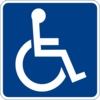 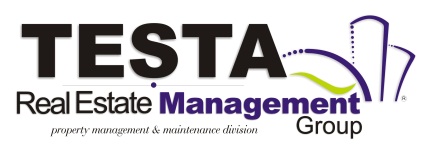 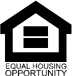 “This institution is an equal opportunity provider and employer.”If you wish to file a Civil Rights program complaint of discrimination, complete the USDA Program Discrimination Complaint Form, found online at http://www.ascr.usda.gov/complaint_filing_cust.html, or at any USDA office, or call (866) 632-9929 to request the form. You may also write a letter containing all of the information requested in the form. Send your completed complaint form or letter to us by mail at U.S. Department of Agriculture, Director, Office of Adjudication, 1400 Independence Avenue, S.W., Washington, D.C. 20250-9410, by fax (202) 690-7442 or email at program.intake@usda.gov.”BED BUG SCREENING POLICYTesta Real Estate Management Group has adopted a policy of screening applicants for the presence of bed bugs prior to admittance to the property, as well as screening current residents for bed bug issues.  If an applicant has had problems with bed bugs at their current residence, they must advise Testa Real Estate Management Group of the issue prior to being offered an apartment.  Please note:  This will not prevent the applicant from getting an apartment; however, Testa Real Estate Management Group will not offer the applicant an apartment until they can provide us with proof that their current residence and all of their belongings including clothes, furniture, bedding etc. have been properly treated to eliminate any presence of bed bugs.  If an applicant has/had a problem and does not properly advise Testa Real Estate Management Group and brings the problem into the building, the new tenant will be responsible for the total cost of the treatments required which could range from hundreds to thousands of dollars.  A resident’s failure to report a problem will also be considered a violation of the lease agreement.IMPORTANT!   YOU MUST COMPLETE THIS FORM AND RETURN IT WHEN YOU RETURN YOUR APPLICATIONPrint Applicant Name:	______________________________________________________Print Co-Applicant Name:	______________________________________________________Check Off All That Apply To You__________I/We do NOT have any bed bugs in our current residence and have not had any bed bugs in our current residents for the past 12-months.OR__________I/We do have a problem with BED BUGS in our current residence or have had problems with bed bugs in the past 12-months.__________I /We assure you that we will have the bed bug problem corrected by a professional exterminator prior to moving in and will provide proof of the successful treatment from the exterminator.My/Our signature(s) below verify that I/We have read and understood the information regarding bed bugs and that the information I/We have provided is true and accurate. Applicant:	____________________________________________	Date:	__________________Co-Applicant:     ____________________________________________	Date:	__________________You will be asked to attest to this again on your Lease Signing day!DO NOT WRITE BELOW THIS LINE  –  For Lease Signing DayMy/Our signature(s) below verify that I/We affirm that I/We do NOT have bed bugs at our last residence and that the information I/We have provided is true and accurate.Resident:	____________________________________________	 Date:	__________________Co-Resident:     _____________________________________________	 Date:	__________________Testa Real Estate Management GroupRelease for Investigative Consumer Report and Background CheckI hereby authorize TESTA Real Estate Group to investigate my background in order to process or consider my rental application or continued rental affiliation with the company.I understand the consumer reporting agency will conduct an investigation to obtain information as deemed necessary to fulfill the requirements of my rental status. The information obtained may include investigation into the last seven (7) years of my credit background and beyond seven (7) years regarding my past employment, rental history, work habits, salary history, education, criminal background, criminal records, use of illegal substances and alcohol abuse and general information.I understand direct or indirect contact from former employers, schools, financial institutions, landlords, public agencies, or other persons or agencies that may have such knowledge may be made to obtain such information.I forever release and discharge Testa Real Estate Management Group their respective employees and agents, my past employers, schools, persons named in my rental application from any claims, damages, losses, liabilities, and expenses arising out of gathering and reporting information.I also understand that upon being denied resident status or continued resident status based on information obtained in the report, I will be provided a copy of the report and a description in writing of my rights under the Fair Credit Reporting Act.I understand I may request an outline of the nature and scope of the investigation if such request is made in writing within a reasonable period of time after the completion of the investigation at: Testa Real Estate Management Group, 2335 Second Street, Cuyahoga Falls, Ohio, 44221.The application fee associated with this transaction is $40. If I am accepted and enter into a lease agreement, my application fee will be waived by issuance of a $40 credit to my rental account during my first month of paid residency. If I am accepted but fail to enter into a lease agreement, my application fee will be retained by Lessor to cover application processing costs. If I am rejected as a result of an investigative consumer report, my application fee will be retained by Lessor to cover application processing costs.In addition to authorizing the background investigation, I certify that the information I have provided is true and complete, and I understand that false or incomplete statements of material fact on this authorization shall be sufficient cause for refusal to consider an application, removal or dismissal. ______________________________________________		________________________                                                                                                                                                                                                                                               Signature								DateTesta Real Estate Management GroupRelease for Investigative Consumer Report and Background CheckI hereby authorize TESTA Real Estate Group to investigate my background in order to process or consider my rental application or continued rental affiliation with the company.I understand the consumer reporting agency will conduct an investigation to obtain information as deemed necessary to fulfill the requirements of my rental status. The information obtained may include investigation into the last seven (7) years of my credit background and beyond seven (7) years regarding my past employment, rental history, work habits, salary history, education, criminal background, criminal records, use of illegal substances and alcohol abuse and general information.I understand direct or indirect contact from former employers, schools, financial institutions, landlords, public agencies, or other persons or agencies that may have such knowledge may be made to obtain such information.I forever release and discharge Testa Real Estate Management Group their respective employees and agents, my past employers, schools, persons named in my rental application from any claims, damages, losses, liabilities, and expenses arising out of gathering and reporting information.I also understand that upon being denied resident status or continued resident status based on information obtained in the report, I will be provided a copy of the report and a description in writing of my rights under the Fair Credit Reporting Act.I understand I may request an outline of the nature and scope of the investigation if such request is made in writing within a reasonable period of time after the completion of the investigation at: Testa Real Estate Management Group, 2335 Second Street, Cuyahoga Falls, Ohio, 44221.The application fee associated with this transaction is $40. If I am accepted and enter into a lease agreement, my application fee will be waived by issuance of a $40 credit to my rental account during my first month of paid residency. If I am accepted but fail to enter into a lease agreement, my application fee will be retained by Lessor to cover application processing costs. If I am rejected as a result of an investigative consumer report, my application fee will be retained by Lessor to cover application processing costs.In addition to authorizing the background investigation, I certify that the information I have provided is true and complete, and I understand that false or incomplete statements of material fact on this authorization shall be sufficient cause for refusal to consider an application, removal or dismissal. ______________________________________________		________________________                                                                                                                                                                                                                                               Signature								DateHead of Household NameHead of Household NameMarital Status:  Sex Phone Number (best one to reach you)(              )Social Security Number:Date of Birth:Age:Student Status:  Are you a full or part time student?                                                                                           YES      NOStudent Status:  Are you a full or part time student?                                                                                           YES      NOPresent AddressCity:State:Zip:No. Yrs. at Present Address:Former Address (if current address is less than 3-years)City:State:Zip:No. Yrs. at Former Address:Current Landlord:Phone: Address:Dates of Residency:Dates of Residency:Previous Landlord:Phone:Address:Dates of Residency:Dates of Residency:Previous Landlord:Phone:Address:Dates of Residency:Dates of Residency:Full Name of Co-Applicant                         (include persons under the age of 18)Relationship to Head of Household:Sex:Birth Date:Social Security Number:Full Name of Other Household Member   (include persons under the age of 18)Relationship to Head of Household:Sex:Birth Date:Social Security Number: Full Name of Other Household Member  (include persons under the age of 18)Relationship to Head of Household:Sex:Birth Date:Social Security Number:Full Name of Other Household Member   (include persons under the age of 18)Relationship to Head of Household:Sex:Birth Date:Social Security Number:YESNOYESNOYESNOEmploymentSelf-EmploymentChild SupportSocial Security/SSITANF/AFDCVeteran’s BenefitMilitary PayRecurring GiftPensionUnemploymentEducation Financial AidAlimonyRental IncomeRecurring Monetary GiftsDividendsSettlementWorker’s CompensationSeverance PackageOther Income                If yes, provide detail                If yes, provide detail                If yes, provide detail                If yes, provide detail                If yes, provide detail                If yes, provide detail                If yes, provide detail                If yes, provide detailDo you anticipate any change in income during the next 12 months?   No  Yes, If yes provide detail:Do you anticipate any change in income during the next 12 months?   No  Yes, If yes provide detail:Do you anticipate any change in income during the next 12 months?   No  Yes, If yes provide detail:Do you anticipate any change in income during the next 12 months?   No  Yes, If yes provide detail:Do you anticipate any change in income during the next 12 months?   No  Yes, If yes provide detail:Do you anticipate any change in income during the next 12 months?   No  Yes, If yes provide detail:Do you anticipate any change in income during the next 12 months?   No  Yes, If yes provide detail:Do you anticipate any change in income during the next 12 months?   No  Yes, If yes provide detail:Do you anticipate any change in income during the next 12 months?   No  Yes, If yes provide detail:YESNOYESNOYESNOCheckingCertificate of Deposit (CD)Safety Deposit BoxSavingsStocks/BondsMoney MarketAnnuityWhole Life InsuranceTreasury BillsTrust FundsMutual FundsDirect Express CardReal Estate/LandIRA/401K/Keogh AccountDo you own a house?Cash on HandIf yes, provide amount $If yes, provide amount $If yes, provide amount $If yes, provide amount $If yes, provide amount $If yes, provide amount $Have you disposed of an asset in the past 2-years?If yes, provide amount $If yes, provide amount $If yes, provide amount $If yes, provide amount $If yes, provide amount $If yes, provide amount $PLEASE FILL IN EACH BLANK SPACE:PLEASE FILL IN EACH BLANK SPACE:PLEASE FILL IN EACH BLANK SPACE:PLEASE FILL IN EACH BLANK SPACE:FIRST NAME:	MIDDLE INITIAL:LAST NAME:	PHONELAST NAME:	PHONELAST NAME:	PHONEFORMER NAME:SOCIAL SECURITY #:CURRENT ADDRESS:PREVIOUS ADDRESS:CITY:CITY:STATE:	ZIP:STATE:	ZIP:COUNTY:COUNTY:PLEASE FILL IN EACH BLANK SPACE:PLEASE FILL IN EACH BLANK SPACE:PLEASE FILL IN EACH BLANK SPACE:PLEASE FILL IN EACH BLANK SPACE:FIRST NAME:	MIDDLE INITIAL:LAST NAME:	PHONELAST NAME:	PHONELAST NAME:	PHONEFORMER NAME:SOCIAL SECURITY #:CURRENT ADDRESS:PREVIOUS ADDRESS:CITY:CITY:STATE:	ZIP:STATE:	ZIP:COUNTY:COUNTY: